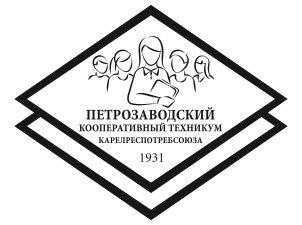 ЧАСТНОЕ ПРОФЕССИОНАЛЬНОЕ ОБРАЗОВАТЕЛЬНОЕ УЧРЕЖДЕНИЕПЕТРОЗАВОДСКИЙ  КООПЕРАТИВНЫЙ  ТЕХНИКУМ  КАРЕЛРЕСПОТРЕБСОЮЗА185660 Республика Карелия г. Петрозаводск, пр. Первомайский, 1-А,тел./факс (8-814 -2)  70-22-73, E-mail: cit@koopteh.onego.ruПоложение о конкурсе бизнес-проектов «Предпринимательская инициатива»Петрозаводск2020Общие положенияНастоящее положение определяет статус, цели, задачи, порядок проведения конкурса бизнес-проектов «Предпринимательская инициатива» (далее Конкурс)Организатором Конкурса является Частное профессиональное образовательное учреждение Петрозаводский кооперативный техникум КарелреспотребсоюзаЦель Конкурса – актуализация, развитие и поддержка предпринимательской инициативы в студенческой средеЗадачи Конкурса:информирование студентов об актуальности предпринимательства в современном обществе;развитие творческого потенциала студентов;обучение генерированию и разработке бизнес-идей и оформлению бизнес-планов;привитие навыков делового общения и публичных выступлений;повышение знаний и профессиональных навыков молодежи в вопросах предпринимательской деятельности;привлечение внимания обучающихся к решению актуальных социально значимых проблем общества.Порядок проведения Конкурса2.1. Для проведения Конкурса формируется Оргкомитет.2.2. Оргкомитет:формирует экспертный совет, в который привлекаются компетентные специалисты;определяет форму, порядок и сроки проведения Конкурса;утверждает результаты Конкурса.2.3 Экспертный совет:рассматривает представленные работы;предлагает лучшие работы для публичной защиты (устного выступления, представляющего собой 5 минутный доклад);определяет победителей Конкурса.Порядок участия в КонкурсеК участию в Конкурсе допускаются студенты ЧПОУ ПКТК.Количество участников неограниченно. Этапы реализации Конкурса:Прием заявок и бизнес-идей. Рассмотрение проектов экспертной комиссией, выбор лучших работ.Проведение тренинга по написанию бизнес-проекта среди участников, оформление бизнес-проектов и макетов.Публичные выступления финалистов. Выбор победителя и призеров (допускаются специальные номинации, предлагаемые экспертной комиссией).3.3. График проведения Конкурса4. Порядок предоставления и оформления работ4.1 Заявки на участие в Конкурсе направляются в оргкомитет с 20.01.2020 по 07.02.2020 (Приложение 1) по электронной почте konfkoopteh@mail.ru.4.2 Оформленная бизнес-идея предоставляется на русском языке и присылается в оргкомитет конференции до 07.02.2020 по электронной почте konfkoopteh@mail.ru в формате документа MS Word для Windows с расширением *.doc (Приложение 2).5. Подведение итоговЛучшие работы определяются экспертной комиссией в соответствии с критериями оценки (Приложение 3) и награждаются дипломами первой, второй и третьей степени. Допускается введение специальных номинаций спонсорами и экспертной комиссией.Приложение 1Форма заявки на участие в конкурсе бизнес-проектов «Предпринимательская инициатива»ФИОНомер группыНазвание бизнес-идеиАннотация бизнес-идеиобщий смыслобласть применениясоциальная значимость проектамеханизм реализациисроки реализациинеобходимые ресурсыналичие похожих существующих проектовПриложение 2Шаблон оформления бизнес-идеиI. Титульный лист1.  Наименование и логотип Техникума.2. Участник (ФИО, группа):_____________________________________________________________________________3. Наименование бизнес-идеи:_____________________________________________________________________________II. РезюмеНаименование бизнес-идеи: __________________________________________________________________________________________________________________________________________________________Вид/направление  деятельности:__________________________________________________________________________________________________________________________________________________________Краткое описание бизнес-идеи:__________________________________________________________________________________________________________________________________________________________Краткое описание продукта/услуги:__________________________________________________________________________________________________________________________________________________________Потенциальные потребители:__________________________________________________________________________________________________________________________________________________________Необходимый стартовый капитал и его источники:__________________________________________________________________________________________________________________________________________________________Сроки реализации:__________________________________________________________________________________________________________________________________________________________III. Текстовое описание бизнес-идеи по следующему плану:Приложение 3Критерии оценивания бизнес-проектов Максимально возможное количество баллов  - 70 балловУТВЕРЖДАЮДиректор ЧПОУ ПКТК_______________ А. С. Майорова«____»_______________ 2020 г.МероприятиеПримерные сроки1 этап: Прием заявок, содержащих аннотацию бизнес-идеиДо 07.02.2020Работа экспертной комиссии: ознакомление с проектами и выбор 10 (или более) лучшихС 07.02.2020 по 14.02.20202 этап: Проведение тренинга по написанию бизнес-проекта среди участниковС 17.02.2020 по 18.02.2020Прием бизнес-проектов и макетов (макеты в формате Scientfic Poster PowerPoint Templates MakeSigns.com www.makesigns.com или презентация PowerPoint)До 22.02.2020Тренинги от молодых предпринимателей С 22.02.2020 по 24.02.2020Доработка проектов26.02.20203 этап: Публичные выступления. Подведение итогов. Объявление победителей и призеров.27.02.2020Деловой обед с обсуждением бизнес-идей для финалистов конкурса и экспертной комиссии (возможно, спонсоров) 03.03.2020Обучение финалистов, т. е. обладателей лучших бизнес-проектов по программе «Предпринимательство»Март-апрельОписание идеи, в том числе, планируемой к производству продукции / оказания услуги.Актуальность предполагаемой деятельностиМиссия, цель, задачи, решаемые в результате реализации идеиАнализ рынка (в том числе, факторы, способствующие реализации идеи, риски, препятствующие реализации).Описание предприятия, его финансового обеспечения (собственные и привлекаемые ресурсы).Предполагаемые результаты осуществления идеи, в том числе экономический / социально значимый эффект.Производственный, организационный план (помещение, оборудование, кадры).Маркетинговый план (целевой сегмент, средства коммуникации с ним). Оригинальность, инновационность идеи.КритерийМаксимальное количество балловБалл участника конкурсаАктуальность идеи5Возможность реализации проекта10Социальная и экономическая значимость проекта10Качество оформления бизнес-проекта (полнота, четкость в выражении мыслей, грамотность расчетов)15Оригинальность, инновационность идеи10Для финалистовДля финалистовЛичная заинтересованность автора10Качество публичного выступления 10